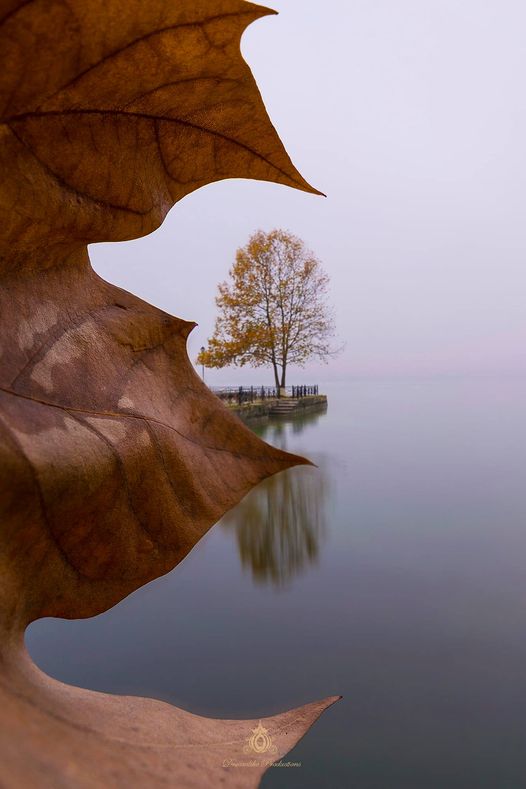 Delta Kappa Gamma Society InternationalAlaska State Organization
Annual Fall Executive Board Meeting AgendaThursday, October 21, 20216:00-7:30 pmCall to order and Collect: Amy Budge, President Roll call: Gretchen Klein, Epsilon, KTNOfficers and related personnel President- Amy Budge, Omicron, HOMFirst Vice President- Vacant Second Vice President Gara Cesefske, Epsilon, KTNRecording Secretary- Gretchen Klein, Epsilon, KTNTreasurer Joan Lower, Eta, ANC Immediate Past State President- Cynde Hill-Eta, AnchorageParliamentarian Dianne Coursey, Beta, FAI Alaska Chapter PresidentsEleanor Houts- Beta, FairbanksPeaches Wallin- Epsilon, Ketchikan Karen Wallace- Eta, Anchorage Marcia Hirai- Iota, SitkaHelen Harmon- Nu, Eagle River Amy Budge- Omicron, HomerAldean Kilbourn- Theta, FAI Jessica Minguez & Nicole Ullman- Zeta, AnchoragePast State Presidents Carolyn Rooker, Eta, Anchorage Colleen Brown, Nu, ER  Dianne Coursey, Beta, FAI Daphne Hofshulte, Beta, FAI Eleanor Houts, Beta, FAIGeri Benshoof, Beta, FAIJeanne Fiske, Zeta, ANC  Judy Ireton, Eta, ANCJudy Jasperson, Beta, FAI (10) Kati Rogness, Zeta, ANC                   (11) Mary Ann Curtis, Eta, ANC                   ((12) Gayle Hammons, State Member, SIT                    (13) Cynde Hill-Eta, AnchorageCommittee Chairs Communication- Gara (Cesefske) Williams Educational Excellence- Gayle HammonsExpansion and Membership- VacantFinance- Cherilyn Ansley Leadership Development- Judy Ireton Nominations-Geri Benshoof chairman, Gretchen Van Hove, Gayle HammonsRules- Barbara SellScholarship- Tanya O’Brien Rules of Order: Dianne Coursey Quorum for Executive Board and voting members.  When addressing the President, please state your name and chapter. State your name, and chapter when making motions. Motions from a committee need no second.  Minutes of Executive Board: Marlin Collins
a. Meeting Minutes from April 16, 2021 Spring Executive Board were reviewed by committee and posted on the State website for members’ viewing. Additions or Approval of the Agenda
a. Motion to accept, discussionTreasurer’s Report: Joan Lower –on the State website and sent to Executive Board. If you have further questions on the budget please talk with Joan Lower or Cynde Hill. State Committee ReportsCommunication: Gara Williams The Nuggets: Vacant ? (Jennifer Kueter and Jeri Pickerel, Zeta) Webmaster: Maryanne Allan, Beta Historian: Judy Ireton, Eta Educational Excellence: Gayle Hammons, State member Expansion and Membership: Vacant Finance: Cherilyn Ansley Leadership Development: Judy IretonNominations: Geri Benshoof chairman, Gretchen Van Hove, Gayle HammonsRules: Barb SellScholarship: Tanya O’BrienChapter Reports- Eleanor Houts, Beta, FairbanksPeaches Wallin, Epsilon, Ketchikan Karen Wallace, Eta, Anchorage Marcia Hirai, Iota, SitkaHelen Harmon, Nu, Eagle River Amy Budge, Omicron, Homer Aldean Kilbourn, Theta, FAI Jessica Minguez & Nicole Ullman, Zeta, AnchorageGayle Hammons, State member Unfinished Business Ad Hoc Committee State Foundation report: "Daphne Hofschulte, Beta FAI, chairman of the DKG Foundation Task Force, reported the Task Force had completed its work.  Lengthy discussion of the findings followed.  No motion regarding a State Foundation was passed."Positions filled that are vacant.Other Business April 2022 Convention will be Online via ZOOM.April 23, 2022 Saturday 9:30 am-12:00 pm AK Time by ZOOMAmy Budge sent international speaker request on 10-15-2021.  Announcements/For the Good of the Order  Adjourn at 7:30 pmAttachment: April Spring 2021 MinutesZoom Connection for the Meeting:Amy Budge is inviting you to a scheduled Zoom meeting.Topic: DKG State Executive BoardTime: Oct 21, 2021 06:00 PM AlaskaJoin Zoom Meetinghttps://kpbsd.zoom.us/j/86284691519Meeting ID: 862 8469 1519One tap mobile+12133388477,,86284691519# US (Los Angeles)+12532158782,,86284691519# US (Tacoma)Dial by your location        +1 213 338 8477 US (Los Angeles)        +1 253 215 8782 US (Tacoma)        +1 602 753 0140 US (Phoenix)        +1 720 928 9299 US (Denver)        +1 971 247 1195 US (Portland)        +1 206 337 9723 US (Seattle)Meeting ID: 862 8469 1519Find your local number: https://kpbsd.zoom.us/u/kdNMEuetYFJoin by Skype for Businesshttps://kpbsd.zoom.us/skype/86284691519